Name _____________________________________________			 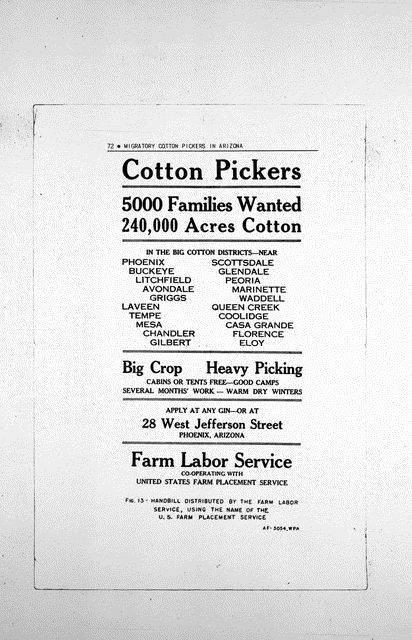  Effects of Great Depression NotesDo Now: Grapes of Wrath excerpt ___________________________________ ____________________________________ ____________________________________ ____________________________________ Dust Bowl (describe): _____________________________________________ _____________________________________________           __________________________________________________________________________________________ _____________________________________________ Reaction from farmers: ______________________ ___________________________________________ Arkies: ______________________________________________________Oakies: ______________________________________________________“Migrant Mother” reaction   ________________________________________ ________________________________________ ________________________________________ ________________________________________ ________________________________________ ________________________________________ ________________________________________ ________________________________________ ________________________________________ _______________________________________ _______________________________________ _______________________________________ ________________________________________ 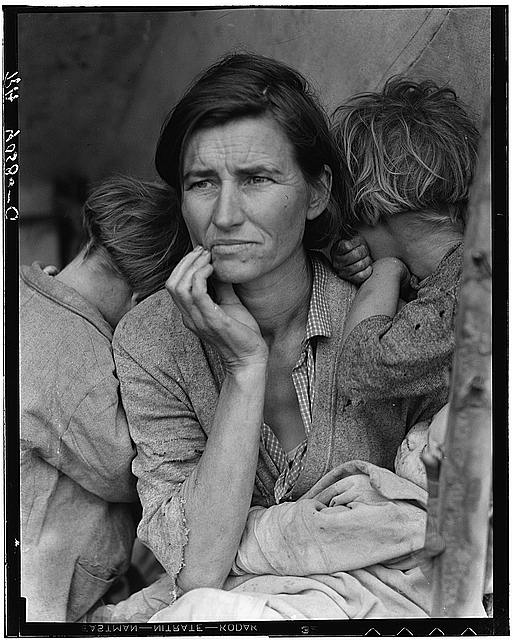 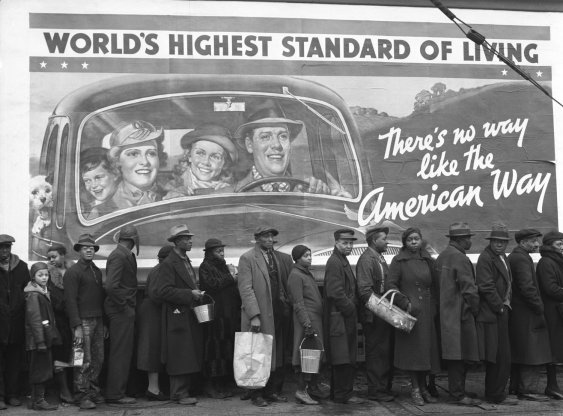 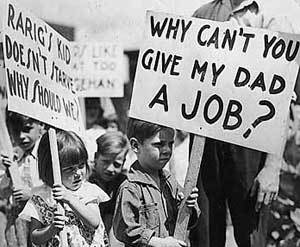 Unemployment/ Joblessness (anlalyze graph) __________________________________ __________________________________________________________________________________________________________________________________________________ _________________________________________________________________________#2 Unemployment Stomp: Hoovervilles: ______________________________________________________________ __________________________________________________________________________________________________________________________________________________#5 We’d Like to Thank You Herbert Hoover (Annie) What was the popular opinion of President Hoovers reaction to the Depression ? ______ __________________________________________________________________________________________________________________________________________________Bonus Army  _____________________________________________________________ _________________________________________________________________________________________________________________________________________________